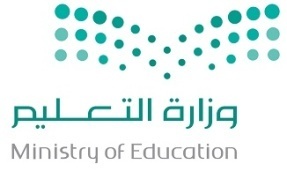 اختبار  الدراسات الإسلامية الفصل الدراسي الثالث العام الدراسي 1445هـالسؤال الأول :- ضعي المصطلح المناسب أمام المعنى المناسب: ( حسن الظن بالله  -   الأمن من مكر الله   - خيار البيع – الاستحاضة ) (                                  )  استمرار العاصي في معصيته واستزادته من ضلاله اغتراراً بنعم الله عليه ظانا أن الله لا يعاقبه (                                  )  للبائع والمشتري الحق في إمضاء البيع أو فسخه . (                                 )  جميل الاعتقاد بالله وبشرعه وحسن تدبيره وتوقع الخير من عنده والثقة بفضله ووعده.(                              )  دم مرض عارض يخرج من رحم المرأة في غير وقته.ب – أكملي الفراغات التالية بما يناسبها: ما يجب على الحائض والنفساء بعد الطهر.............................في حديث العفة الإيمان المنفي هو...........................................حكم النظر الفجاءة    .............................................................السؤال الثاني :اختاري الإجابة الصحيحة :تم ، تمنياتي لكم بالتوفيق والسدادإعداد الأستاذة لؤلؤة العتيقhttps://t.me/albayan_12قناة البيان للعروض والعلوم الشرعية الصفثالث  متوسط أسم الطالب/ـة1- الصفة التي علق عليها حصول البركة في البيع  1- الصفة التي علق عليها حصول البركة في البيع  1- الصفة التي علق عليها حصول البركة في البيع  أ – الصدق ب – الخيار جـ - الكذب2-  نوع الاستفهام في قول الله تعالى " {وَمَا تِلْكَ بِيَمِينِكَ يَا مُوسَى} "2-  نوع الاستفهام في قول الله تعالى " {وَمَا تِلْكَ بِيَمِينِكَ يَا مُوسَى} "2-  نوع الاستفهام في قول الله تعالى " {وَمَا تِلْكَ بِيَمِينِكَ يَا مُوسَى} "أ – استفهام تقريرب – استفهام  تهويلجـ - استفهام أمر3-قال تعالى " موعدكم يوم الزينة " المراد به   3-قال تعالى " موعدكم يوم الزينة " المراد به   3-قال تعالى " موعدكم يوم الزينة " المراد به   عيد الفطر  يوم عيد لهم يتزينون فيهجـ - عيد الأضحى4-دعا له النبي عليه السلام " اللهم أكثر ماله وولده وأدخله الجنة  "  هو 4-دعا له النبي عليه السلام " اللهم أكثر ماله وولده وأدخله الجنة  "  هو 4-دعا له النبي عليه السلام " اللهم أكثر ماله وولده وأدخله الجنة  "  هو عبد الله بن قيس رضي الله عنه أنس بن مالك رضي الله عنهجـ - عبد الله بن مسعود رضي الله عنه5- من الأسماء التي اختص الله بها هي   5- من الأسماء التي اختص الله بها هي   5- من الأسماء التي اختص الله بها هي   عبدالله   الرحمنجـ- عبد الملك6- عمل نبي الله داود عليه السلام  6- عمل نبي الله داود عليه السلام  6- عمل نبي الله داود عليه السلام  صناعة الدروع  ب- الرعي  ج- النجارة 7-يحرم على الحائض  و النفساء7-يحرم على الحائض  و النفساء7-يحرم على الحائض  و النفساءأ  – الصلاة ب – الطواف   ج – جميع ما سبق 8- على الحائض والنفاس  قضاء 8- على الحائض والنفاس  قضاء 8- على الحائض والنفاس  قضاء الصلاةالصيام ج- قراءة القرآن